`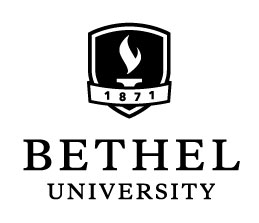 90 DAY ReviewEmployee Information:    SUPERVISOR INFORMATION:Check-In on 45 Day Areas of Focus for Growth and Development (Identified in 45 Day Review).Supervisor comments on continued progress toward understanding and execution of essential functions.Describe noteworthy contributions in the first 90 days.Opportunities for Growth and Development in first year.Performance RatingsBelow expectationsMeets expectationsExceeds expectationsTogether with your employee, identify one aspiration that energizes them that aligns with their position and your department’s needs in the next year. ________________________________________            _______________________________________Supervisor’s signature					Employee’s signature NameID NumberPositionDateDepartmentNameID NumberProgress Standards1 23Position Execution: Performs essential functions with minimal supervisionGrowth and Development: Attempts to improve competencies in job-related areas; seeks opportunities to develop professionally Dependability: Completes work in a timely manner and meets deadlines; follows through on plans and assignmentsInitiative: Self-motivated; recommends new procedures; seeks creative solutions to obstacles or problemsJudgement: Exercises sound judgment; demonstrates awareness of work-related considerations in decision-making    Problem Solving: Handles issues and seeks to resolve them appropriately at his or her own level Collaboration: Makes positive contributions to meetings; acknowledges others’ ideas; gets along well with others on staffInterpersonal Relations: Is cooperative, considerate and tactful in dealing with supervisors, direct reports, peers, faculty, students and othersIntergroup Dialogue: Open to diverse perspectives, opinions, and experiences while fostering an atmosphere of inclusion and respect.